Notes from the FieldSummer 2019 Editorial Internship OpportunityMegan A. Conway, PhDRDS Editor-In-ChiefSummer Editorial Internship Opportunity at the Review of Disability StudiesThe Review of Disability Studies: An International Journal (RDS), welcomes applicants for a part-time, temporary, 8 week-long, paid summer internship from May or June through August, 2019. Hours will be negotiated, but candidates should be able to commit at least 10 hours per week. The internship can be completed in person at the Center on Disability Studies, University of Hawaii at Manoa, or virtually via the internet.Interested candidates should send a cover letter and resume to RDS Editor Megan Conway at mconway@hawaii.edu by April 1, 2019.The Editorial internship will provide experience with a variety of editorial tasks, including checking page proofs, editing indexes, proofreading copy, reviewing prepress proofs, handling corrections, general article preparation, and possible long term projects such as soliciting advertisers or looking into grant funding opportunities. The intern will also learn about the editorial technology that we are using as part of RDS’s commitment to being a fully open-access, digital journal. This is an excellent opportunity to learn about scholarly publishing in a collaborative, digital environment.The ideal intern candidate will have a minimum education of three years towards a bachelor’s degree; a strong desire to learn about publishing in the field of disability studies; basic computer skills including experience using digital communication platforms such as Google Docs and MS Office; the ability to work well individually and as a member of a team; strong communication and writing skills in English, with an eye for detail; and the ability to communicate professionally via email and in regular audio/video conferences.RDS welcomes applicants from diverse backgrounds. Candidates who have significant personal experience or engagement with disability and/or other communities that are underrepresented in scholarly publishing are strongly encouraged to apply. Summer 2019 Editorial Internship Opportunity by Megan A. Conway is licensed under a Creative Commons Attribution 4.0 International License. Based on a work at https://rdsjournal.org/index.php/journal/article/view/908. Permissions beyond the scope of this license may be available at https://rds.hawaii.edu.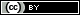 